СОЦИАЛЬНЫЙ   ПАСПОРТГородского округа Сухой Лог (по состоянию на 01.01.2021)Общая характеристика городского округаОсновные проблемные вопросы социальной сферы:– газификация сельских территорий городского округа– строительство школы– эпидемическая ситуация по ВИЧ-инфекции– дефицит врачебных кадров– первичная заболеваемость по классу болезней "новообразования"– убыль населения– открытие гемодиализного центраУдаленностьКоличество граждан, проживающих на территории (данные Администрации МО и органа статистики)*Сведения Федеральной службы государственной статистики на 01.01.2020 годПоказатели численности населения, нуждающегося в социальной поддержке2.1. Численность льготных категорий граждан, состоящих на учете в Управлении социальной политики (по данным базы ИС АСП «Тула») – 6194 чел., из них:               Федеральный регистр – 1987 чел.               Областной регистр – 4207 чел.Численность работников сельской местности, состоящих на учёте в Управлении социальной политики Исполнение федеральных и областных законов и программ социальной направленности3.1. Размер суммы финансирования, выделенной из средств областного бюджета, по отрасли «социальная защита»*УСП 11 (ГО Сухой Лог и ГО Богданович)3.2.Исполнение мероприятий в рамках государственной программы Свердловской области «Социальная поддержка и социальное обслуживание населения Свердловской области до 2020 года».3.3. Обеспечение социальных пунктов проката техническими средствами реабилитации на 01.01.2021:3.4. Количество граждан, обеспеченных санаторно-курортным лечением через органы социальной защиты населения:взрослое население – 0 чел. несовершеннолетние – 6 чел.Органы социальной политики и  организаций  социального обслуживания населенияКоличество койко-местV. Учреждения, осуществляющие медицинскую, социокультурную и психолого-педагогическую реабилитацию инвалидовСведения об общественных организациях, объединяющих различные категории граждан, функционирующих на территории данного муниципального образованияVII. Сведения о средствах массовой информацииИнформация об услугах, оказываемых населениюМуниципальные программы социальной поддержки населенияОтветственный за заполнение социального паспорта: Гаджиева Ольга Алексеевна, заместитель начальника Управления, тел. 8(34373) 4-21-62Фамилия, имя, отчество главы округа–Валов Роман ЮрьевичФамилия, имя, отчество главы администрации  –Валов Роман ЮрьевичФамилия, имя, отчество заместителя главы администрации по социальным вопросам либо курирующего данное направление –Игонин Виктор НиколаевичЮридический адрес администрации  городского округа Сухой Лог– 624800, Свердловская область, г. Сухой Лог, ул. Кирова, д.7а, тел. (34373) 4-36-60, E-mail: suhoylog.go@egov66.ru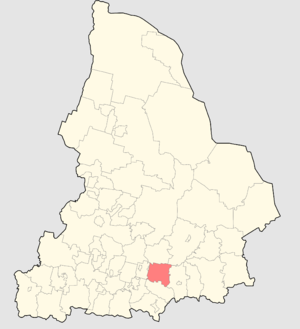 № строкиНаселённые пункты городского округаИх удалённость от центраТранспортное сообщениеНаличие социального работника и/или подразделенияорганизаций социального обслуживания населения Сухой ЛогЦентр Автобус, электропоезд15/1Алтынай22Автобус, электропоезд1/0Боровки11Автобус0/0Брусяна10Автобус0/0Глядены13Автобус0/0Глядены-Санаторий14Автобус1/0Заимка11Автобус0/0Знаменское7Автобус1/0Золоторуда27Автобус, электропоезд0/0Казанка19Автобус0/0Квартал 23321Автобус0/0Курьи6Автобус3/0Малый Таушкан26Автобус0/0Маханово22Автобус0/0Мельничная13Автобус0/0Мокрая13,5Автобус0/0Новопышминское11,5Автобус1/0Рефт29Автобус, электропоезд0/0Рудянское11Автобус1/0Светлое24,6Автобус0/0Сергуловка15Автобус0/0Талица26Автобус0/0Таушканское20Автобус0/0Филатовское21Автобус1/0Черемшанка30Автобус, электропоезд0/0Шата5Автобус0/0Наличие на территорииНаименование учреждения, адресСоциально-реабилитационных отделений (организаций), в том числе для несовершеннолетнихГКУ «СРЦН Сухоложского района», г.Сухой Лог,  93 Стрелковой бригады ул.,  д. 7Единой участковой социальной службы, с учетом «семьецентрированного» подходаГАУ «КЦСОН Сухоложского района», г.Сухой Лог, ул.Юбилейная, 7№ строкиКатегорияКоличество человекПроцент от всего населения 1.Дети от 0–17 лет, в том числе:11166*23,301.1.Дети от 0–3 лет1588*–1.2.Дети от 3–14 лет7385*–1.3.Дети от 14–17 лет2193*–2.Граждане трудоспособного возраста25360(от 18 лет)*52,923.Граждане, старше трудоспособного возраста12466*26,014.Инвалиды всего, в том числе: 22814,764.1.трудоспособного возраста1817–5.Инвалиды I группы, в том числе:364–5.1.трудоспособного возраста293–6.Инвалиды II группы, в том числе:995–6.1.трудоспособного возраста853–7.Инвалиды III группы, в том числе:922–7.1.трудоспособного возраста671–8.Дети-инвалиды, в том числе195–8.1.дети-инвалиды от 0–3 лет11–9.Население всего47920*100№ строкиКатегория01.01.202101.01.2021/01.01.2020человек%1.Пенсионеры (Сведения Федеральной службы государственной статистики на 01.01.2020 год)1246696,232.Многодетные семьи с 3 и более детьми858110,02.1.в них детей2851110,33.Одинокие матери,413101,43.1.у них детей821104,04.Приемных семей70100,04.1.в них детей12098,45.Несовершеннолетние, находящиеся в социально опасном положении5087,76.Несовершеннолетние, находящиеся в учреждениях социального обслуживания семьи и детей2187,57.Семьи, находящиеся в социально опасном положении2578,1Всего829Педагогические работники (№54-ОЗ)576Медицинские работники (№43-ОЗ)160Работники культуры (№55-ОЗ)57Работники государственной системы социальных служб (№56-ОЗ)28Работники ветеринарной службы (№57-ОЗ)8План финансирования (тыс. рублей) на 2020 годФинансирование по итогам 2020(тыс. рублей)% исполнения плана по итогам 2020 годаПлан финансирования (тыс. рублей) на 2021 годВсего по отрасли «социальная защита»в том числе:содержание управления социальной политики36674,95*36151,88*98,632069,224*содержание организаций социального обслуживания, юридический адрес которых относится к данному МО, всего128904,53128886,7100106799,33в том числе по учреждениямГАУ  «КЦСОН Сухоложского  района»33351,0833351,0810033307,53ГАУ «Алтынайский СДИ»70853,370853,3100 53528,8ГКУ «СРЦН Сухоложского района»24700,1524682,3299,9319963,00финансирование законов социальной направленности:- Управление социальной политики № 1165312,17*64363,24*98,564153,143*МероприятияСуммы финансирования тыс. рублейУправление социальной политики № 11Реализация законов Свердловской области100154,6(ГО Богданович и ГО Сухой Лог)ГАУ  «КЦСОН Сухоложского  района»«Старшее поколение»«Доступная среда»193,221043,74Количество пунктов проката ТСРВсего ТСР в пунктах проката (единиц)Воспользовались услугами пункта проката (человек)Пункты проката ТСР (с указанием адреса, местонахождения, наименования учреждения):Пункты проката ТСР (с указанием адреса, местонахождения, наименования учреждения):Пункты проката ТСР (с указанием адреса, местонахождения, наименования учреждения):624800, Свердловская область, город Сухой Лог, ул. Юбилейная, д. 7. Государственное автономное учреждение социального обслуживания населения Свердловской области «Комплексный центр социального обслуживания населения Сухоложского района»  252328Всего252328Наименование (в соответствии с уставными документами)ФИО руководителяЮридический адрес, телефон,эл. адресТЕРРИТОРИАЛЬНЫЙ ОТРАСЛЕВОЙ ИСПОЛНИТЕЛЬНЫЙ ОРГАН ГОСУДАРСТВЕННОЙ  ВЛАСТИ СВЕРДЛОВСКОЙ ОБЛАСТИ – УПРАВЛЕНИЕ СОЦИАЛЬНОЙ ПОЛИТИКИ МИНИСТЕРСТВА СОЦИАЛЬНОЙ ПОЛИТИКИ СВЕРДЛОВСКОЙ ОБЛАСТИТЕРРИТОРИАЛЬНЫЙ ОТРАСЛЕВОЙ ИСПОЛНИТЕЛЬНЫЙ ОРГАН ГОСУДАРСТВЕННОЙ  ВЛАСТИ СВЕРДЛОВСКОЙ ОБЛАСТИ – УПРАВЛЕНИЕ СОЦИАЛЬНОЙ ПОЛИТИКИ МИНИСТЕРСТВА СОЦИАЛЬНОЙ ПОЛИТИКИ СВЕРДЛОВСКОЙ ОБЛАСТИТЕРРИТОРИАЛЬНЫЙ ОТРАСЛЕВОЙ ИСПОЛНИТЕЛЬНЫЙ ОРГАН ГОСУДАРСТВЕННОЙ  ВЛАСТИ СВЕРДЛОВСКОЙ ОБЛАСТИ – УПРАВЛЕНИЕ СОЦИАЛЬНОЙ ПОЛИТИКИ МИНИСТЕРСТВА СОЦИАЛЬНОЙ ПОЛИТИКИ СВЕРДЛОВСКОЙ ОБЛАСТИТерриториальный отраслевой исполнительный орган государственной власти Свердловской области – Управление социальной политики Министерства социальной  политики Свердловской области  № 11Юшкова Валентина Геннадьевна624800, Свердловская область, город Сухой Лог, ул. Юбилейная, д. 15,тел. (34373) 4-36-02,  электронный адрес: tusp11@egov66.ru Штатная численность –  47 чел.в т.ч. госслужащих –  39 чел.Фактически работает – 45 чел. ОРГАНИЗАЦИИ СОЦИАЛЬНОГО ОБСЛУЖИВАНИЯ ИЛИ СТРУКТУРНОЕ ПОДРАЗДЕЛЕНИЕ (ЮРИДИЧЕСКИЙ АДРЕС НА ТЕРРИТОРИИ МО)ОРГАНИЗАЦИИ СОЦИАЛЬНОГО ОБСЛУЖИВАНИЯ ИЛИ СТРУКТУРНОЕ ПОДРАЗДЕЛЕНИЕ (ЮРИДИЧЕСКИЙ АДРЕС НА ТЕРРИТОРИИ МО)ОРГАНИЗАЦИИ СОЦИАЛЬНОГО ОБСЛУЖИВАНИЯ ИЛИ СТРУКТУРНОЕ ПОДРАЗДЕЛЕНИЕ (ЮРИДИЧЕСКИЙ АДРЕС НА ТЕРРИТОРИИ МО)Государственное автономное стационарное учреждение социального обслуживания населения Свердловской области «Алтынайский специальный дом-интернат для престарелых и инвалидов»Борисов Евгений Александрович624825, Свердловская область, Сухоложский район, пос.Алтынай, ул. Вокзальная, д. 33,тел. (34373) 93-2-88электронный адрес: msp-alt-su@egov66.ru, Alt-sdi@mail.ruНовопышминское отделение:624829, Свердловская область, Сухоложский район, с. Новопышминское, ул. Пушкина, д. 55,тел. (34373) 99-3-34электронный адрес: msp-suh-su@egov66.ruШтатная численность – 184, занятых должностей – 124, фактически работает  (физических лиц) – 124Государственное автономное учреждение социального обслуживания населения Свердловской области «Комплексный центр социального обслуживания населения Сухоложского района»Алимпиева Наталья Владимировна624800, Свердловская область, город Сухой Лог, 
ул. Юбилейная, д. 7,тел. (34373)3-42-65,  электронный адрес: msp-suh-so@еgov66.ru624800, Свердловская область, г. Сухой Лог, 
ул. Юбилейная, д. 4а, тел. (34373) 3-42-65,  Штатная численность –78,0  занятых должностей – 71,25фактически работает  (физическихлиц) - 72Государственное  казённое учреждение социального обслуживания Свердловской области «Социально-реабилитационный центр для несовершеннолетних Сухоложского района»Шестакова Елена Ефимовна624800, Свердловская область, город Сухой Лог, ул.93 Стрелковой бригады, д. 7,тел. (34373) 6-52-82электронный адрес: soc166@egov66.ru;сdd_1@ mail.ruШтатная численность – 48, занятых должностей –43,75 , фактически работает  (физических лиц) –  41ПОДРАЗДЕЛЕНИЕ АДМИНИСТРАЦИИ МУНИЦИПАЛЬНОГО ОБРАЗОВАНИЯ, ЗАНИМАЮЩЕЕСЯ ВОПРОСАМИ СОЦИАЛЬНОЙ ПОЛИТИКИПОДРАЗДЕЛЕНИЕ АДМИНИСТРАЦИИ МУНИЦИПАЛЬНОГО ОБРАЗОВАНИЯ, ЗАНИМАЮЩЕЕСЯ ВОПРОСАМИ СОЦИАЛЬНОЙ ПОЛИТИКИПОДРАЗДЕЛЕНИЕ АДМИНИСТРАЦИИ МУНИЦИПАЛЬНОГО ОБРАЗОВАНИЯ, ЗАНИМАЮЩЕЕСЯ ВОПРОСАМИ СОЦИАЛЬНОЙ ПОЛИТИКИОбъект отсутствует. ТЕРРИТОРИАЛЬНОЕ УПРАВЛЕНИЕ ПЕНСИОННОГО ФОНДАТЕРРИТОРИАЛЬНОЕ УПРАВЛЕНИЕ ПЕНСИОННОГО ФОНДАТЕРРИТОРИАЛЬНОЕ УПРАВЛЕНИЕ ПЕНСИОННОГО ФОНДАГосударственное учреждение Управление пенсионного Фонда Российской Федерации в городе Сухом Логу Свердловской областиВострецова Елена Михайловна624800, Свердловская область, город  Сухой Лог, проезд Строителей, д. 7,тел. (34373) 3-15-34, электронный адрес: slogupfr@mail.epfr.ruБЮРО МЕДИКО-СОЦИАЛЬНОЙ ЭКСПЕРТИЗЫБЮРО МЕДИКО-СОЦИАЛЬНОЙ ЭКСПЕРТИЗЫБЮРО МЕДИКО-СОЦИАЛЬНОЙ ЭКСПЕРТИЗЫОбъект отсутствует. Услуги оказываются в учреждении - Бюро № 24 – филиал Федерального казенного учреждения «Главное бюро медико-социальной экспертизы по Свердловской области» (623530, г. Богданович, ул. Уральская, д. 2)Объект отсутствует. Услуги оказываются в учреждении - Бюро № 24 – филиал Федерального казенного учреждения «Главное бюро медико-социальной экспертизы по Свердловской области» (623530, г. Богданович, ул. Уральская, д. 2)Объект отсутствует. Услуги оказываются в учреждении - Бюро № 24 – филиал Федерального казенного учреждения «Главное бюро медико-социальной экспертизы по Свердловской области» (623530, г. Богданович, ул. Уральская, д. 2)Количество местФорма обслуживанияФорма обслуживанияФорма обслуживанияКоличество местКруглосуточное пребываниеВ том числе постоянно проживающиеПолустационарная формадля взрослых1911910для детей242450Тип учрежденияУказать муниципальные, государственные, федеральныеКоличество обслуженных гражданОБРАЗОВАТЕЛЬНЫЕ ОРГАНИЗАЦИИ - 33ОБРАЗОВАТЕЛЬНЫЕ ОРГАНИЗАЦИИ - 33ОБРАЗОВАТЕЛЬНЫЕ ОРГАНИЗАЦИИ - 33ОБРАЗОВАТЕЛЬНЫЕ ОРГАНИЗАЦИИ - 33Дошкольные образовательные организации (всего 14 организаций)муниципальные30Организации дополнительного образования МАУ ДО  «Центр дополнительного образования»муниципальные11Общеобразовательные организации  (всего 13 организаций)муниципальные101Профессиональные образовательные организации  (всего 3 организации)ГБПОУ СО Сухоложский многопрофильный техникум; Асбестовско-Сухоложский филиал ГБПОУ СО "Свердловский областной медицинский колледж"Сухоложский филиал ГБПОУ СО«Екатеринбургский экономико-технологический колледж»государственные1530Коррекционные образовательные организации  (всего 2 организации)ГКОУ СО «Сухоложская школа, реализующая адаптированные основные общеобразовательные программы»ГКОУ СО «Филатовская школа-интернат, реализующая адаптированные основные общеобразовательные программы»государственные2514УЧРЕЖДЕНИЯ ЗДРАВООХРАНЕНИЯ  УЧРЕЖДЕНИЯ ЗДРАВООХРАНЕНИЯ  УЧРЕЖДЕНИЯ ЗДРАВООХРАНЕНИЯ  УЧРЕЖДЕНИЯ ЗДРАВООХРАНЕНИЯ  - ГАУЗ СО «Сухоложская районная больница»государственные2127УЧРЕЖДЕНИЯ КУЛЬТУРЫ - 14УЧРЕЖДЕНИЯ КУЛЬТУРЫ - 14УЧРЕЖДЕНИЯ КУЛЬТУРЫ - 14УЧРЕЖДЕНИЯ КУЛЬТУРЫ - 14- центры досуга и народного творчества – 12 - библиотечная система – 1- историко-краеведческий музей - 1 муниципальные202УЧРЕЖДЕНИЯ ФИЗИЧЕСКОЙ КУЛЬТУРЫ И СПОРТА УЧРЕЖДЕНИЯ ФИЗИЧЕСКОЙ КУЛЬТУРЫ И СПОРТА УЧРЕЖДЕНИЯ ФИЗИЧЕСКОЙ КУЛЬТУРЫ И СПОРТА УЧРЕЖДЕНИЯ ФИЗИЧЕСКОЙ КУЛЬТУРЫ И СПОРТА - МАУ «Спортивная школа»- МБУ «Спортивная школа «Олимпик»- МБУ «Спортивный комплекс «Здоровье»муниципальные0021№ строкиНаименование организацииЧисленностьФИО руководителяЮридический адрес, телефонОбщественная палата городского округа Сухой Лог12Кочкин Иван Николаевич624800г. Сухой Лог, ул. Кирова,7а тел. (34373) 3-31-23Городской Совет ветеранов (пенсионеров) войн, труда, вооруженных сил и правоохранительных органов.15520 Актив – 21 чел.Кыштымов Анатолий Егорович624800г. Сухой Лог, ул. Кирова,7 тел. (34373) 4-23-70Сухоложская местная организация Всероссийского общества слепых150Ахунова Екатерина Александровна624800г. Сухой Лог,ул. Белинского, 43тел.(34373) 4-37-58Сухоложская местная организация Всероссийского общества инвалидов34Велиев БайрамМухамедович624800г. Сухой Лог,ул. Белинского, 43Сухоложское местное отделение Свердловского регионального отделения Общероссийской общественной организации  «Российский красный крест»12Назар Дина Станиславовна624800, г.Сухой Лог, ул.Кунарская, 19-11, 9533878833Сухоложская территориальная организация Общероссийской общественной организации Российский Союз Молодежи30Плотникова Евгения Владимировна624800г.Сухой Лог,            ул. Юбилейная, 2тел.(34373) 3-31-23Территориальное объединение работодателей «Совет руководителей организаций промышленности, сельского хозяйства и предпринимателей муниципального образования город «Сухой Лог»35Терин Александр Алексеевич624800 г.Сухой Лог, ул. Кирова, 7а тел.(34373) 3-44-08Поисковый клуб «Память» объединения детских дворовых клубов. 20Немирович Надежда Игоревна624800г.Сухой Лог, ул. Гоголя, 12Ассоциация женщин «Мария»110Воинкова Алла Романовна624800г. Сухой Лог,ул. Юбилейная, 2тел. 8-9530013897Российская общественная организация  «Союз охотников и рыболовов Свердловской области, филиал «Сухоложское общество охотников и рыболовов»582Гущин Вячеслав Валентинович624800г. Сухой Лог,ул. Артиллеристов, 44 тел. (34373) 4-36-69Общественная организация ветеранов флота «Клуб моряков Сухоложья»15 – актив200 – члены организацииВоложанин Виктор Александрович624800г. Сухой Лог, ул. Юбилейная, 2тел. 8-9536077926Сухоложская городская общественная организация поддержки граждан в трудной жизненной ситуации «Умка»5Антонова Вера Ивановна624800г. Сухой Лог,пер. Буденного, 9тел. 89506515913Сухоложское районное отделение Общероссийской общественной организации «Всероссийское добровольное пожарное общество»11Корнеева Анна Александровна 624800г. Сухой Логул. Пушкинская, 3тел. (34373) 4-24-60Общественная организация «Объединённый профсоюз сотрудников и пенсионеров органов внутренних дел г. Сухой Лог»23Сборщиков Владимир Николаевич 624800г. Сухой Лог,ул. Уральская, 1-24тел.(34373) 3-65-77Местная общественная организация «Народная дружина городского округа Сухой Лог «Казачий патруль»16Маньковский Александр Владимирович624800Сухоложский район, село Курьи, ул. Дзержинского, 2тел. 89506582839№СМИАдрес эл. почты, телефонКонтактное лицоОбщественно-информационная газета городского округа Сухой Лог "Знамя Победы"zp@inbox.ruТел./факс (34373) 4-37-94 Салтанова Олеся Анатольевна  (главный редактор)      «Информационный центр» (телепрограмма «СЛог-ТВ»)slogtv@mail.ru,Тел/факс (34373) 4-02-20Суверток Ростислав Михайлович (директор)Наименование организации, отделенияВиды услугКоличество человек Количество человек Количество человек Количество человек Количество человек Количество человек Наименование организации, отделенияВиды услугСтационарное обслуживаниеСтационарное обслуживаниеПолустационарное обслуживание Полустационарное обслуживание На домуНа домуНаименование организации, отделенияВиды услугПостоянно проживающихВременно проживающих (14 дней–6 месяцев)Дневное пребываниеКонсультативная формавсегов том числе выездных реабилитационных мероприятийГосударственное автономное стационарное учреждение социального обслуживания населения Свердловской области «Алтынайский специальный дом-интернат для престарелых и инвалидов»Социально-бытовые услуги1910----Государственное автономное стационарное учреждение социального обслуживания населения Свердловской области «Алтынайский специальный дом-интернат для престарелых и инвалидов»Социально-медицинские услуги1910----Государственное автономное стационарное учреждение социального обслуживания населения Свердловской области «Алтынайский специальный дом-интернат для престарелых и инвалидов»Социально-педагогические услуги00----Государственное автономное стационарное учреждение социального обслуживания населения Свердловской области «Алтынайский специальный дом-интернат для престарелых и инвалидов»Социально-правовые услуги1910----Государственное автономное стационарное учреждение социального обслуживания населения Свердловской области «Алтынайский специальный дом-интернат для престарелых и инвалидов»Социально-психологические услуги00----Государственное автономное стационарное учреждение социального обслуживания населения Свердловской области «Алтынайский специальный дом-интернат для престарелых и инвалидов»Услуги, оказываемые в целях повышения коммуникативного потенциала получателей социальных услуг, имеющих ограничении жизнедеятельности, в т.ч. детей-инвалидов00----Государственное автономное стационарное учреждение социального обслуживания населения Свердловской области «Алтынайский специальный дом-интернат для престарелых и инвалидов»Срочные социальные услуги00----Государственное автономное стационарное учреждение социального обслуживания населения Свердловской области «Алтынайский специальный дом-интернат для престарелых и инвалидов»Социально-трудовые00----Государственное автономное учреждение социального обслуживания населения Свердловской области «Комплексный центр социального обслуживания населения Сухоложского района»Социально-бытовые услуги--014284390Государственное автономное учреждение социального обслуживания населения Свердловской области «Комплексный центр социального обслуживания населения Сухоложского района»Социально-медицинские услуги--004390Государственное автономное учреждение социального обслуживания населения Свердловской области «Комплексный центр социального обслуживания населения Сухоложского района»Социально-педагогические услуги--0000Государственное автономное учреждение социального обслуживания населения Свердловской области «Комплексный центр социального обслуживания населения Сухоложского района»Социально-правовые услуги--00140Государственное автономное учреждение социального обслуживания населения Свердловской области «Комплексный центр социального обслуживания населения Сухоложского района»Социально-психологические услуги--0000Государственное автономное учреждение социального обслуживания населения Свердловской области «Комплексный центр социального обслуживания населения Сухоложского района»Услуги, оказываемые в целях повышения коммуникативного потенциала получателей социальных услуг, имеющих ограничении жизнедеятельности, в т.ч. детей-инвалидов--0000Государственное автономное учреждение социального обслуживания населения Свердловской области «Комплексный центр социального обслуживания населения Сухоложского района»Срочные социальные услуги--0157200Государственное автономное учреждение социального обслуживания населения Свердловской области «Комплексный центр социального обслуживания населения Сухоложского района»Социально-трудовые--03003.Государственное  казенное учреждение социального обслуживания Свердловской области «Социально-реабилитационный центр для несовершеннолетних Сухоложского района»Социально-бытовые услуги13900--3.Государственное  казенное учреждение социального обслуживания Свердловской области «Социально-реабилитационный центр для несовершеннолетних Сухоложского района»Социально-медицинские услуги13900--3.Государственное  казенное учреждение социального обслуживания Свердловской области «Социально-реабилитационный центр для несовершеннолетних Сухоложского района»Социально-педагогические услуги139052--3.Государственное  казенное учреждение социального обслуживания Свердловской области «Социально-реабилитационный центр для несовершеннолетних Сухоложского района»Социально-правовые услуги139052--3.Государственное  казенное учреждение социального обслуживания Свердловской области «Социально-реабилитационный центр для несовершеннолетних Сухоложского района»Социально-психологические услуги139052--3.Государственное  казенное учреждение социального обслуживания Свердловской области «Социально-реабилитационный центр для несовершеннолетних Сухоложского района»Услуги, оказываемые в целях повышения коммуникативного потенциала получателей социальных услуг, имеющих ограничении жизнедеятельности, в т.ч. детей-инвалидов2002--3.Государственное  казенное учреждение социального обслуживания Свердловской области «Социально-реабилитационный центр для несовершеннолетних Сухоложского района»Срочные социальные услуги0300--3.Государственное  казенное учреждение социального обслуживания Свердловской области «Социально-реабилитационный центр для несовершеннолетних Сухоложского района»Социально-трудовые5000--№НаименованиеПравовой акт, в соответствии с которым организована муниципальная программаИсполнительПериод реализацииКатегории получателейВиды социальнойпомощиРазмеры социальнойпомощи (руб.)Количество получателей(чел.)Объемфинансирования(тыс. руб.)1Муниципальная программа «Обеспечение доступным жильем малоимущих граждан, многодетных, молодых семей, а также граждан, проживающих в сельской местности, в том числе молодых семей и молодых специалистов на территории городского округа Сухой Лог до 2021 года»Постановление Главы городского округа Сухой Лог от 15.09.2014 года №2111-ПГАдминистрация городского округа Сухой Лог2015-2021малоимущие граждане, в т.ч. многодетные семьи, состоящие на учете в качестве нуждающихся в улучшении жилищных условийПредоставление жилых помещений муниципального жилищного фонда по договорам социального найма; предоставленных социальных выплат молодым семьям, нуждающимся в улучшении жилищных условийВ 2020 году размер выплат на семью от 700 до 1500 тыс.руб.В 2020 году -  7 человек (получили жилые помещения или выплату)7585,2 тыс.руб2Муниципальная программа действий в интересах граждан старшего поколения на территории городского округа Сухой Лог на 2017-2025 годыПостановление Главы городского округа Сухой Лог от 07.03.2017г. № 300-ПГАдминистрация городского округа Сухой Лог2017-2025Граждане старше 60 лет124660